DETAILS OF ACTION PLAN OF KVK, Banswara DURING 2017-18(1st April, 2017 to 31st March, 2018)1.  GENERAL INFORMATION ABOUT THE KVK1.1. Name and address of KVK with   phone, fax and e-mail1.2 .a. Name and address of host organization with phone, fax and e-mail1.2.b. Status of KVK website :  Yes/No : No1.2.c. No. of Visitors (Hits) to your KVK website (as on today) : No1.2.d  Status of ICT lab at your KVK : No1.3. Name of the Programme Coordinator with phone & mobile no.  1.4. Year of sanction:         19831.5. Staff Position (as on 31 Oct. 2016)1.6. Total land with KVK (in ha)	:	1.7.	Infrastructural Development:A) 	BuildingsB) 	VehiclesC) 	Equipments & AV aids1.8. A). Details of SAC meetings conducted in the yeard`f”k foKku dsUnz ckalokMk ds lHkkxkj esa dsUnz dh okf”kZd oSKkfud lykgdkj lfefr dh cSBd 3 ekpZ] 2016 dks egkjk.kk izrki d`f”k ,oa izkS|ksfxdh fo’ofo|ky;] mn;iqj ds izlkj f’k{kk funs’kd MkW- th-,l-frokjh dh v/;{krk esa lEiUu gqbZA cSBd esa MkW-frokjh us crk;k fd Ñf”k foKku dsUnz] ckalokM+k }kjk fd, x, dk;Z vuqdj.kh; ,oa fdlku fgrdkjh gSa rFkk Ñf”k rduhdksa ds ekWMy LFkkfir dj fdlkuksa dks bldk ykHk igqapk,aA mUgksaus lq>ko fn;k fd izkÑfrd lalk/kuksa dk leqfpr mi;ksx gks ,oa uohu rduhdksa dks fdlkuksa rd igqapk dj vf/kd ls vf/kd fdlkuksa dks ykHkkfUor djsaA cSBd ds izkjEHk esa ofj”B oSKkfud ,oa izHkkjh MkW-vkj-,y-lksuh us vkxUrqd vfrfFk;ksa dk Lokxr djrs gq, d`f”k foKku dsUnz dk o”kZ 2015&16 dk okf”kZd dk;Z izfrosnu ,oa o”kZ 2016&17 ds izLrkfor dk;ZØeksa dh foLr`r tkudkjh nhA cSBd esa fof’k”V lykgdkj ds :Ik esa ‘kkfey iz/kku oSKkfud] vVkjh] tks/kiqj MkW-ih-ih- jksfgYyk us d`f”k foKku dsUnz }kjk fd, dk;ksZa dh iz’kalk djrs gq, dgk fd ekWMy xzke cuk,a ftlls lkjh rduhdsa ,d lkFk LFkkukUrfjr gks lds ,oa fdlkuksa esa feV~Vh ijh{k.k ds fy, vf/kdkf/kd tkx#drk ds iz;kl djsaA {ks=h; funs’kd vuqla/kku MkW-ih-ds jksdfM+;k us lq>ko fn;k fd izFke iafDr izn’kZuksa esa lEiw.kZ rduhdh gLrkUrj.k dj ml ij lQyrk dh dgkuh cuk dj izpkj&izlkj djsa ftlls vf/kd ls vf/kd fdlku ykHkkfUor gks ldsa lkFk gh mUgksaus dgk dsUnz }kjk [ksr ij fd, x, dk;ksZa esa lEiw.kZ rduhdksa dk lekos’k ,d lkFk fd;k tk,A Ñf”k vfHk;kaf=dh egkfo|ky; ds vkpk;Z MkW- ,-ds-esgrk us lq>ko fn;k fd vk/kqfud Ñf”k midj.kksa ds lapkyu] j[kj[kko ,oa lqj{kk izca/kuksa ij izf’k{k.k fn;s tk,a ftlls Ñf”k ;a=ksa dk csgrj mi;ksx ,oa nq?kZVukvksa ls cpko gks ldsA MkW-ohih-lSuh vkpk;Z eRL; foKku mn;iqj us eNyh ikyu dks ftys dk lcls ykHkdkjh O;olk; crk;k ,oa mUgksaus dgk fd LFkkuh; miyC/k izkd`frd lalk/kuksa dk mfpr mi;ksx dj Ñ”kdksa dks bl ckjs esa vkxs c<+kuk pkfg, ftlls mudh vkenuh c<+ ldsA vkpk;Z ‘kL; foKku MkW-ih-lh-piyksr us Hkh vius lq>koksa ls ykHkkfUor fd;kAcSBd esa fuEu vf/kdkfj;ksa ,oa izfrfuf/k;ksa us Hkkx fy;k&2. DETAILS OF DISTRICT 2.1 	Major farming systems/enterprises (based on the analysis made by the KVK)2.2 	Description of Agro-climatic Zone & major agro ecological situations (based on soil and topography)a) 	Soil typeb)	Topography2.3 	Soil Types2.4. 	Area, Production and Productivity of major crops cultivated in the district (2015-16)Source: Deptt. of Agriculture, GoR, Banswara2.5. Weather data (2016-17)Production and productivity of livestock, Poultry, Fisheries etc. in the district*Source: Vital Statistics, GoR2.7	Details of Operational area / Villages 2.8	Priority thrust areas3. 	TECHNICAL PROGRAMMEA. 	Details of targeted mandatory activities by KVK 3. B. 	Abstract of interventions to be undertaken3.1	Technologies to be assessed and refinedA.1 	Abstract on the number of technologies to be assessed in respect of crops  A.2.	Abstract on the number of technologies to be refined in respect of crops A.3.	Abstract on the number of technologies to be assessed in respect of livestock / enterprises  A.4.	Abstract on the number of technologies to be refined in respect of livestock / enterprises  : NILB. Details of On Farm Trial OFT-1  (Soil Science)Title 			:	Balanced nutrient management in hybrid chilliProblem diagnose/defined	: 	Low use of organic manures and imbalance use of fertilizersDetails of technologies 	:	T1- Farmers practice (110:40:0 kg N, P2O5 and K2O/ha and use of unfixed amount of FYM)selected for assessment		T2- Assessment practice (70:48:50 kg N, P2O5 and K2O with 20 t FYM/ha)/refinement			 Source of technology		:	KVK, MPUAT, BanswaraProduction  system of thematic area		: 	Maize/Soybean/Cotton/Paddy-Wheat/Rabi maize-Summer greengramThematic area		: 	Balance nutrient managementPerformance of the Technology with performance indicators	: 	Yield, net return & B:C ratioFinal recommendation for 	micro level situation		: 	Yet to be givenConstraints identified and feedback for research		:	Non availability of potassium fertilizers in KVSS / local market and poor quality of organic mannures  Process of farmers	 	:participation and their reaction		:	All farm operations done by farmers himself in 					collaboration of Scientist11. Results of On Farm TrialsOFT-2 (Soil Science)Title 			:	Balanced nutrient management in hybrid okraProblem diagnose/defined	: 	Low use of organic manures and imbalance use of fertilizersDetails of technologies 	:	T1- Farmers practice (78:23:0 kg N, P2O5 and K2O/ha and use of unfixed amount of FYM)selected for assessment		T2- Assessment practice (60:30:30 kg N, P2O5 and K2O with 20 t FYM/ha)/refinement			Source of technology		:	KVK, MPUAT, BanswaraProduction  system of thematic area		: 	Maize/Soybean/Cotton/Paddy-Wheat/Rabi maize-Summer greengramThematic area		: 	Balance nutrient managementPerformance of the Technology with performance indicators	: 	Yield attribute, yield, net return & B:C ratioFinal recommendation for 	micro level situation		: 	Yet to be givenConstraints identified and feedback for research		:	Non availability of potassium fertilizers in KVSS / local market and poor quality of organic manures  Process of farmers	 	:participation and their reaction		:	All farm operations done by farmers himself in 					collaboration of Scientist11. Results of On Farm TrialsOFT-3 (Animal Production)Title 			:	Performance evaluation of Pratapdhan breed in Banswara districtProblem diagnose/defined	: 	Low body weight & less egg productionDetails of technologies 	:	T1- Farmers practice – Desi birds rearing under backyardselected for assessment		T2- Introduce of Pratapdhan birds under backyard/refinement			 Source of technology		:	KVK, MPUAT, BanswaraProduction  system thematic area		: 	Rearing of desi birds in back yardThematic area		: 	Poultry managementPerformance of the Technology withperformance indicators	: 	Gain in body weight & egg productionFinal recommendation for micro level situation		: 	Yet to be givenConstraints identified and feedback for research		:	Non availability of good breeds Process of farmers 		:	All farm operations done by farmer’s himself in collaboration of Scientistparticipation and 			                    their reactio11.	Results of On Farm TrialsOFT-4 (Animal Production)Title 			:	Assessment the impact of Electrolytes to control heat stress condition in poultry Problem diagnose/defined	: 	Low body weight gain & less egg production  due to heat stress Details of technologies 	:	T1- Farmers practice – Feeding concentrate + wateringselected for assessment		T2- Feeding concentrate with  aonla powder @ 2 gm / lit of water/refinement			T3- Feeding concentrate with electrolyte @ 1 gm / 2 lit of waterSource of technology		:	IVRI, Izzatnagar, Bareilly Production  system thematic area		: 	LPMThematic area		: 	LPMPerformance of the Technology withperformance indicators	: 	Body weight gain (gm), Egg production (No.).  farmers reaction & feed backFinal recommendation for micro level situation		: 	Yet to be givenConstraints identified and feedback for research		:	Non availability of good breeds Process of farmers 		:	All farm operations done by farmer’s himself in collaboration of Scientistparticipation and 			                    their reactio11.	Results of On Farm TrialsOFT-5 (Horticulture)Title 			:	Balanced nutrient management in OnionProblem diagnose/defined	: 	Inadequate use of fertilizers and no use of Zinc Details of technologies 	:	T1- Farmers practice (80:40:0 kg N, P2O5 and K2O/ha)      selected for assessment		T2- Assessment practice (100:50:100 kg N, P2O5 and K2O /ha + foliar spray of Zn So4 0.5%  at 30 and 45 DAT)    /refinement			Source of technology	:	KVK, MPUAT, BanswaraProduction  system thematic area		: 	Maize/Soybean/Cotton/Paddy-Wheat/Rabi maize-Summer greengramThematic area		: 	Nutrient managementPerformance of the Technology withperformance indicators	: 	Yield attributes, yield, net return & B:C ratioFinal recommendation for micro level situation	: 	Yet to be givenConstraints identified and feedback for research	:	Non availability of potassium fertilizers in KVSS / local market10.  Process of farmers 	:     participation and      their reaction			:	All farm operations starting from nursery raising to harvesting done by farmer’s himself in collaboration of Scientist11.	Results of On Farm TrialsOFT-6  (Horticulture)Title 			:	Effect of auxin on yield of chilliProblem diagnose/defined	: 	Shedding of flowers and frurits and no use of growth regulatorsDetails of technologies 	:	T1- Farmers practice (No use of growth regulator)selected for assessment		T2- Foilar spray of NAA@20 ppm at 35 and 50 DAT/refinement		Source of technology		:	KVK, MPUAT, BanswaraProduction  system thematic area		: 	Maize/Soybean/Cotton/Paddy-Wheat/Rabi maize-Summer greengramThematic area		: 	Use of growth regulatorsPerformance of the Technology withperformance indicators	: 	Yield, net return & B:C ratio         8. 	Final recommendation for micro level situation		: 	Yet to be given        9.	Constraints identified and feedback for research		:	Lack of awareness about use of PGR       10.       Process of farmers 		:	All farm operations starting from nursery raising to harvesting done by farmer’s himself participation and 			in collaboration of Scientisttheir reaction			11. Results of On Farm Trials3.2	Frontline Demonstrations A. 	Details of FLDs to be organized -Sponsored Demonstration: To be conducted as per need raisedB.  Extension and Training activities under FLDsC.	Details of FLD on Enterprises (i) 	Farm Implements : NIL (ii) Livestock Enterprises (iii) Other EnterprisesTraining (Including the sponsored and FLD training programmes):				      ON CampusOFF  CampusC)	Consolidated table (ON and OFF Campus) Details of training programmes attached in Annexure -I3.4.	Extension Activities (including activities of FLD programmes)3.5	Target for Production and supply of Technological products SEED MATERIALSPLANTING MATERIALSBio-productsLIVESTOCKLiterature to be Developed/Published Details of Electronic Media to be Produced3.7.	Success stories/Case studies identified for development as a case.  –4 success stories will be prepared during the year 2017-183.8	Indicate the specific training need analysis tools/methodology followed forPracticing Farmers							a)  Selection of farmers based on need.b)  Use of ICT.c)  More emphasis on practical aspects of the subject.Rural Youtha)  Selection of youth based on need.b)  More emphasis given on the finer of the skill.c)  Employment generation for youth at village level.d)  Federating the youth for marketing their products in better way.In-service personnela)  Imparting latest technical know how.b)  Use of ICT.c)  More emphasis on practical aspects of the subject.3.9	Indicate the methodology for identifying OFTs/FLDs	For OFT :i) 	PRA	ii) 	Problem identified from Matrixiii) 	Field level observationsiv) 	Farmer group discussionsFor FLD :New variety/technologyPoor yield at farmers levelExisting cropping system3.10     	Field activities	i.	Name of villages identified/adopted with block name (from which year) -		ii.	No. of farm families selected per village :		iii.	No. of survey/PRA conducted :iv. 	No. of technologies taken to the adopted villagesv.       	Name of the technologies found suitable by the farmers of the adopted villages:	                           		vi.	Impact (production, income, employment, area/technological– horizontal/vertical)	vii.	Constraints if any in the continued application of these improved technologies3.11.	Activities of Soil and Water Testing LaboratoryStatus of establishment of Lab:1.	Year of establishment	:	20072.	List of equipments purchase with amount3.	Targets of samples for analysis:4.0 LINKAGES4.1	Functional linkage with different organizations4.2	 Details of linkage with ATMA	a)  Is ATMA implemented in your district 	Yes/No: YES4.3	Give details of programmes under National Horticultural Mission4.4 	Nature of linkage with National Fisheries Development Board 5.0	Utilization of hostel facilities6.0 Convergence with departments :7.0  Feedback of the farmers about the technologies demonstrated and assessed :Farmers Appreciated the results of demonstrated technologies .8.0 Feedback from the KVK Scientists (Subject wise) to the research institutions/universities :Annexure -  I   Training Programmei) Farmers & Farm women  (On Campus)i) Farmers & Farm women     (Off Campus)ii) Vocational training programmes for Rural Youth iii) Training programme for extension functionariesiv) Sponsored programme Action Plan for ARYA Project during 2017-18:The activities under ARYA Project will be taken as per sanction and availability of the budget for the same.---:---:---AddressTelephoneTelephoneE mailWebsiteKrishi Vigyan Kendra, Borwat Farm, Banswara (Raj.) 327001Office FAX    kvkbanswara@ gmail.comwww.mpuat.ac.inKrishi Vigyan Kendra, Borwat Farm, Banswara (Raj.) 32700102962-26006902962-260069kvkbanswara@ gmail.comwww.mpuat.ac.inAddressTelephoneTelephoneE mailWebsiteAddressOfficeFAXE mailWebsiteDirectorate of Extension Education, MPUAT, Udaipur0294-24176970294-2412515deempuatudr@gmail.com,deempuatudr@yahoo.com www.mpuat.ac.inNameTelephone / ContactTelephone / ContactTelephone / ContactDr. R.L. SoniOfficeMobileEmailDr. R.L. Soni02962-2600699636792255kvkbanswara@gmail.comSl.No.Sanctioned postName of the incumbentDesignationDisciplinePay Scale (Rs.)Grade PayPresent basic (Rs.)Date of joiningPermanent/TemporaryCategory (SC/ST/OBC/Others)Mobile No.Email idPlease attach recent photograph1Senior Scientist & Head Dr. R.L. SoniSr. Scientist & HeadAgriculture Extension Education37400-6700090005382018-9-2007TemporaryOBC9636792255kvkbanswara@gmail.com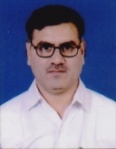 2ScientistDr. Ranjeet SinghScientistSoil Science15600-391007000277506-7-2006TemporaryOBC9414604902ranjeetsingh1970@gmail.com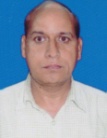 3ScientistDr. H.L. BugaliaScientistAnimal Science15600-3910060002225031.12.2011TemporaryOBC9001590701kvkbanswara@gmail.com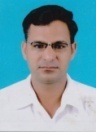 4ScientistDr. B.S.BhatiScientistHorticulture15600-3910060002160025.6.2013TemporaryOthers9829422993bhati.bsbikaner@gmail.com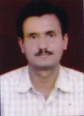 5Scientist Vacant ScientistAgronomy------6ScientistVacantScientistFisheries-------7ScientistVacantScientistHome Science------8Programme AssistantDr. G.L. KothariSTAAgriculture Extension Education15600-3910060003185020-2-1990TemporaryOthers9414786256kvkbanswara@gmail.com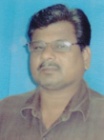 9Farm ManagerVacantT.A.Agriculture10Computer Programmer Mrs. Rashmi DaveT.A.Home Science9300 -3480048002077013-8-2003TemporaryOthers9460584423kvkbanswara@gmail.com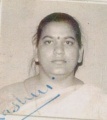 11Accountant / superintendentVacantAccountant-------12StenographerSh. Devi LalLDC Grade II-5200 -2020036001531024.2.1980TemporaryOBC9166408040kvkbanswara@gmail.com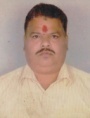 13DriverSh. VithlaDriver-9300 -3480036002152022-12-1978TemporarySC9460410241kvkbanswara@gmail.com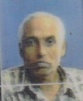 14Driver VacantDriver--------15Supporting staffSh. Goverdhan LalSupporting Staff-5200 -2020020001160018-10-1979TemporaryOBC9461118383kvkbanswara@gmail.com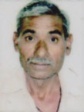 16Supporting staffSh. HemrajSupporting Staff-5200 -202001750102103-1-1989TemporaryOBC9460521335kvkbanswara@gmail.com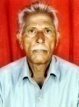 S. No.ItemArea (ha)1Under Buildings0.69 2.Under Demonstration Units0.0373.Under Crops4.50 4.Horticulture6.00 5.Pond 0.206.Others if any 0.61 S.No.Name of buildingSource of funding StageStageStageStageStageStageS.No.Name of buildingSource of funding CompleteCompleteCompleteIncompleteIncompleteIncompleteS.No.Name of buildingSource of funding CompletionYearPlinth area (Sq.m)Expenditure (Rs. Lac)Starting yearPlinth area(Sq.m)Status of construction1.Administrative Building ICAR1988441.85Constructed by EO and handed over to KVKConstructed by EO and handed over to KVKConstructed by EO and handed over to KVKConstructed by EO and handed over to KVK2.Farmers HostelICAR1985372.0Constructed by EO and handed over to KVKConstructed by EO and handed over to KVKConstructed by EO and handed over to KVKConstructed by EO and handed over to KVK3.Staff Quarters (6)ICAR2006-07405.0Constructed by EO and handed over to KVKConstructed by EO and handed over to KVKConstructed by EO and handed over to KVKConstructed by EO and handed over to KVK4.Demonstration Units (2)Other agency1992372.333.00---5Fencing ICAR2015-----6Rain Water harvesting systemICAR2008359.72---7Threshing floor ICAR2007-1.00---8Farm godownICAR-EO office----9Poultry ICAR2014-----Type of vehicleYear of purchaseCost (Rs.)Total kms. RunPresent statusBolero Jeep2007500000256825RunningMotor Cycle200427000            96185RunningMotor Cycle20115000037479RunningName of the equipmentYear of purchaseCost (Rs.)Present statusLCD200582620GoodTelevision + VCD200726200GoodVideo Conferencing2007170840GoodDigital Camera200714000GoodDigital Camera200915000GoodDigital Camera201127000GoodSl.No.Date1.                  Scientific Advisory Committee03.03.2016Ø-la-ukein ,oa foHkkx1MkW- th-,l-frokjhfuns'kd] izlkj f’k{kk funs’kky;] e-iz-Ñ-izkS-fo-fo-] mn;iqj2MkW-ih-ih- jksfgYykiz/kku oSKkfud vVkjh tks/kiqj3MkW- ih-ds-jksdfM;k{ks=h; funs’kd] d`f”k vuqla/kku dsUnz] ckalokM+k4MkW-,-ds-esgrkfoHkkxk/;{k]QkeZ e’khujh] d`f”k vfHk;kaf=dh egkfo|ky;] mn;iqj5MkW- ih-lh-piyksrvkpk;Z ‘kL; foKku] izlkj f’k{kk funs’kky;] mn;iqj6MkW-ohih-lSuhvkpk;Z eRL; foKku] ekRL;dh egkfo|ky;] mn;iqj7MkW- vkj-ds- tkjksyhmifuns'kd] d`f”k foLrkj] ckalokM+k8MkW- ,p- ds- f=osnhmifuns’kd] cht izek.khdj.k] ckalokM+k9MkW- ykypUni’kq fpfdRlk vf/kdkjh10Jh ch-,l-jkBkSM+izca/kd] Ms;jh] ckalokM+k11Jh ‘kkfUryky Mkeksjlgk;d funs’kd] m|ku] ckalokM+k12Jh vkj-ds- oekZmi funs’kd] vkRek] ckalokM+k13Jh lqjs’k feJkts-ds-ih-lh-,y-] otk[kjk] ckalokM+k14Jh ftrsUnz dqekj pkS/kjhfjyk;al Qkm.Mslu] ckalokM+k15Jh y{e.k pjiksVkizxfr'khy d`”kd16Jh j.kNksM+ flag lksyadhizxfr'khy d`”kd17MkW- j.kthr flagoSKkfud] e`nk foKku Ñf”k foKku dsUnz] ckalokM+k18MkW-,p-,y-cqxkfy;koSKkfud] i’kq mRiknu] Ñf”k foKku dsUnz] ckalokM+k19MkW-ch-,l-HkkVhoSKkfud] m|ku foKku] Ñf”k foKku dsUnz] ckalokM+k20MkW- th-,y-dksBkjhofj"B rduhdh lgk;d ¼izlkj½] dsohds] ckalokM+k21MkW- iz’kkUr tkEcqydjlgk;d vkpk;Z] Ñf”k vuqla/kku dsUnz] ckalokM+k22Jh ch-ds- iapkydk;ZØe lgk;d] dsohds] ckalokM+k23Jh nsohykydfu"B fyfid] dsohds] ckalokM+k24MkW- vkj-,y-lksuhofj”B oSKkfud ,oa lfpo& oSKkfud lykgdkj lfefr] dsohds] ckalokM+kfnukad 03-03-2016 dks vk;ksftr oSKkfud lykgdkj lfefr dh cSBd esa fuEufyf[kr fu.kZ; fy, x,%1- efgyk dkS’ky fodkl ,oa izlaLdj.k ij izf’k{k.k vk;ksftr dj mUgsa O;olk; ls tksM+us ds iz;kl fd;s tk;saA 2- iksYVªh ,oa vtksyk izn’kZuksa dk rF;kRed fo’ys”k.k dj mudh la[;k c<+kbZ tk;sA 3- ty cpr gsrq cwan&cwan o QOokjk flapkbZ i)fr;ksa ds iz;ksx djus o ty cpr gsrq izf’k{k.k vk;ksftr djsaA ty Iykou ds nq”izHkko o izca/ku ij izf’k{k.kksa dh la[;k c<+kbZ tk;sA 4- vlaLFkkxr izf’k{k.kksa dh la[;k c<+kbZ tk;sA 5- vkbZ-ih-,e- rdfudh dks izn’kZuksa esa ‘kkfey fd;k tk;sA6- izxfr’khy Ñ”kdksa dh la[;k c<+k;sa o mudh lQyrk dh dgkuh izdkf’kr djsaA 7- dsohds vius dk;Z {ks= esa ,d ekWMy xkao cukus rFkk rhu o”kZ i’pkr~ ml xkao esa rduhdksa ds izHkko dk fo’ys”k.k fd;k tk;sA 8- iz{ks= fnolksa dh la[;k c<+kbZ tk;sA 9- izf’k{k.kksa esa vkbZlhVh dk mi;ksx c<+k;k tkosA 10- e`nk tkap uewuksa dh la[;k c<+kbZ tk;sA 11- iz/kkuea=h Qly chek ;kstuk ds ckjs esa vf/kdkf/kd fdlkuksa rd tkudkjh igqapkbZ tk;sA 12- tSfod [ksrh ij izf’k{k.k c<+k;s tk,a rFkk thoka’k mRiknksa dk mRiknu c<+k;k tk;sA13- Ñf”k vkStkj ,oa midj.kksa ds mfpr mi;ksx] j[kj[kko o mi;ksx ds nkSjku lqj{kk lko/kkfu;ksa ij izf’k{k.k vk;ksftr fd, tk,aA 14- Ñf”k vkStkjksa dk dLVe gk;fjax csfll ij mi;ksx dks c<+kok fn;k tk;sA 15- vke mRiknu ij vkSj vf/kd izf’k{k.k fn;s tk;saA 16- Ñf”k foKku dsUnz ij yxk;s tk jgs ØkWi dsfQVsfj;k esa izpfyr lHkh fdLeksa dk lekos’k fd;k tk;sA 17- xkaoksa esa foyst ysoy dysD’ku lkslk;Vh ij Ms;jh ds izf’k{k.k vk;ksftr fd, tk,aA bu lq>koksa ij dsUnz }kjk fØ;kfUofr dh tk jgh gSAS. NoFarming system/enterprise1Crop based : Maize/Cotton/Soybean/Paddy-Wheat/Rabi Maize/Gram/Summer greengram2Horticulture based : Chilli/Tomato/Brinjal/Okra/ Onion/Cucurbits3Live stock based : Cow/Buffalo/GoatSl. No.Agro-climatic ZoneCharacteristics1Southern Humid Plain Zone (IV B)High rainfall and relative humidityS. No.Agro ecological situationCharacteristics1AES-ISandy loam soil, medium rainfall, medium elevation2AES-IIMedium black soil, high rainfall, medium elevation3AES-IIIMedium black soil, high rainfall, high elevationS. NoSoil typeCharacteristicsArea in (%)1Medium black clay soilHeavier and content high clay, high water holding capacity and suitable for cotton and soybean10.502Medium brown clay soilHeavier and content high clay, high water holding capacity and suitable for cotton and soybean15.563Medium brown loamy soilHeavier and content high clay, high water holding capacity and suitable for cotton and soybean21.554Medium brown gravelly loamMedium in clay and suitable for vegetables and most crops13.485Red gravelly loamy hilly solsLight soils, low water holding capacity and suitable for maize and pulses3.756Medium red loamyLight soils, low water holding capacity and suitable for maize and pulses21.397Shollow red gravelly loamLights soils13.22S. NoCropArea (ha)Production (MT.)Productivity (Qt./ha)1Paddy24250129975.362Maize12450817476.563Urd1100040243.664Soybean48600298746.145Cotton780032854.216Wheat8096520605625.457Barley8811825420.728Gram11800107389.109Rabi Maize2843613791548.50MonthRainfall (mm)Temperature 0CTemperature 0CRelative Humidity (%)Relative Humidity (%)MonthRainfall (mm)MaximumMinimumMaximumMinimumApril 2016-41.718.26417May 201612.744.526.15918June 201696.243.926.87521July 2016743.225.123.59061August 2016365.631.523.89163September 2016112.133.923.78849October 201664.334.312.98523November 2016-32.310.87820Total1394.1CategoryPopulationProductionProductivityCattleCattleCattleCattleCattle634771450 lit/lactation1.5 lit/dayCross Breed59091350 lit/lactation4.5 lit/dayBuffalo265630750 lit/lactation2.5 lit./daySheep7207--Goats460460-250 ml/dayPigsPigsPigsPigsCrossbred---Indigenous125--Rabbits729--PoultryPoultryPoultryPoultryHens---Desi36029030-40 eggs/year-CategoryProduction (Q.)ProductivityFish (Reservoir)22000 ha250 mt100 kg/ha/yrTalukaName of the blockName of the village Major crops & enterprisesMajor problem identifiedIdentified Thrust Areas BagidoraBagidoraPateliya MaizeWheatSoybeanVegetablesPulsesLow yield of major cereals and pulses.Low seed replacement rate of pulses.Non descrpt breed of goat.Malnutrition in farm families.Enhancing productivity of maize, paddy, soybean and cotton during kharif , wheat and gram during rabi and greengram during zaid season.Diversifications of existing cropping systems by promoting cultivation of vegetables and fruit plants such as mango (Mallika, Kesar, Dasheri), Aonla (NA 7, Chakya) and Guava (L 49) and conservation of genetic resources of mango.Improving the indigenous breeds of goat by breeding and management.Imparting vocational training to tribal youth for self-employment generation on fruit plant nursery raising, livestock production, agro processing of soybean & mangoSajjangarhSajjangarhGoika Pargi, Goika baria, Rupgarh, Jalimpura, Kushalipada, Waka Khunta, Pandwal Lunja, Pandwal OonkarMaizeWheatSoybeanVegetablesPulsesLow yield of major cereals and pulses.Low seed replacement rate of pulses.Non descript breed of goat.Malnutrition in farm families.Enhancing productivity of maize, paddy, soybean and cotton during kharif , wheat and gram during rabi and greengram during zaid season.Improving the indigenous breeds of goat by breeding and managementImparting vocational training to tribal youth for self-employment generation on fruit plant nursery raising, livestock production, agro processing of soybean & mango.Exploring possibilities of aqua culture in tribal belt of Banswara.Promotion dry land farming technologies with emphasis on water harvestingGhatolGhatolTodi Simrol, Sita Talai,  Amarthoon , BhompadaMaizeWheatSoybeanVegetablesPulsesLow yield of major cereals and pulses.Low seed replacement rate of pulses.Non descript breed of goat.Malnutrition in farm families.Enhancing productivity of maize, paddy, soybean and cotton during kharif , wheat and gram during rabi and greengram during zaid season.Increasing the seed replacement rate through promotiong seed production techniques of self pollinated cropsDiversifications of existing cropping systems by promoting cultivation of vegetables and fruit plants such as mango (Malika, Kesar, Dasheri), Aonla (NA 7, Chakya) and Guava (L 49) and conservation of genetic resources of mangoImproving the indigenous breeds of goat by breeding and managementImparting vocational training to tribal youth for self-employment generation on fruit plant nursery raising, livestock production, agro processing of soybean & mangoS.No.Thrust area1Enhancing productivity of maize, paddy, soybean and cotton during kharif , wheat and gram during rabi and greengram during zaid season 2Increasing the seed replacement rate through promotiong seed production techniques of self pollinated crops3Diversifications of existing cropping systems by promoting cultivation of vegetables and fruit plants such as mango (Malika, Kesar, Dasheri), Aonla (NA 7, Chakya) and Guava (L 49) and conservation of genetic resources of mango4Promotion dry land farming technologies with emphasis on water harvesting5Improving the indigenous breeds of goat by breeding and management6Empowerment of women through drudgery reduction in agriculture and animals husbandry, improvement in the nutrition, health, hygiene and by using improve agricultural implements7Imparting vocational training to tribal youth for self-employment generation on fruit plant nursery raising, livestock production, agro processing of soybean & mango8Exploring possibilities of aqua culture in tribal belt of BanswaraOFTOFTFLDFLD(1)(1)(2)(2)Number of OFTsNumber of Farmers Area (ha)Number of Farmers 640112310Training Training Extension Activities Extension Activities (3)(3)(4)(4)Number of CoursesNumber of Participants Number of activities Number of participants 70253318211356Seed Production (Qtl.)Planting material (Nos.) Fish seed prod. (Nos)Soil Samples (5)(6)(7)(8)120505002 Crore500S. NoThrust areaCrop/EnterpriseIdentified ProblemInterventionsInterventionsInterventionsInterventionsInterventionsInterventionsS. NoThrust areaCrop/EnterpriseIdentified ProblemTitle of OFT if anyTitle of FLD if any Title of Training if anyTitle of training for extension personnel if anyExtension activitiesSupply of seeds, planting materials etc.1Balanced nutrient management OnionImbalance fertilizer use and no use of Zinc Balanced nutrient management in onion2Balanced Nutrient managementokraImbalance use of fertilizer & no / or negligible use of zinc in okra cultivationBalanced nutrient management in  okra3Balanced nutrient management ChilliLow use of organic manners and imbalance use of fertilizersBalance nutrient management in hybrid chilli4Use of growth harmonChilliShedding of flowers and frurits and no use of growth regulatorsEffect of auxin on yield of chilli5Poultry managementPratapdhanLow body weight & less egg productionPerformance evaluation of Pratapdhan breed in Banswara district6Poultry managementExisting breedLow body weight gain & less egg production  due to heat stressAssessment the impact of Electrolytes to control heat stress condition in poultry Thematic areasCerealsOilseedsPulsesCommercial CropsVegetablesFruitsFlowerPlantation cropsTuber CropsTOTALVarietal EvaluationSeed / Plant productionWeed ManagementIntegrated Crop Management 11Integrated Nutrient Management  / Balance Nutrient ManagementIntegrated Farming SystemMushroom cultivation Drudgery reduction  Farm machineries Value additionIntegrated Pest Management Integrated Disease Management Resource conservation technologySmall Scale income generating enterprisesTOTAL11Thematic areasCerealsOilseedsPulsesCommercial CropsVegetablesFruitsFlowerKitchen gardenTuber CropsTOTALVarietal EvaluationSeed / Plant productionWeed ManagementIntegrated Crop Management Integrated Nutrient Management  / Balance Nutrient Management123Integrated Farming SystemMushroom cultivation Drudgery reduction  Farm machineries Post Harvest TechnologyIntegrated Pest Management Integrated Disease Management Resource conservation technologySmall Scale income generating enterprisesTOTAL123Thematic areasCattlePoultrySheepGoatPiggeryWormi cultureFisheriesTOTALEvaluation of  Breeds11Nutrition ManagementDisease of ManagementValue AdditionProduction and ManagementFeed and FodderSmall Scale income generating enterprisesTOTAL11Thematic areasCattlePoultrySheepGoatPiggeryRabbitaryFisheriesTOTALEvaluation of  Breeds11Nutrition ManagementDisease of ManagementValue AdditionProduction and ManagementFeed and FodderSmall Scale income generating enterprisesTOTAL11Crop/ enterpriseFarming situationProblem DiagnosedTitle of OFTNo. of trials*Technology AssessedParameters of assessmentData on the parameterResults of assessmentFeedback from the farmer12345678910ChilliIrrigatedLow use of organic mannures and imbalance use of fertilizers Balanced nutrient management in hybrid chilli5Balance nutrient management Yield, net return and B:C ratioYield--Technology AssessedYield (q/ha)Yield (q/ha)Net Return (Profit) in Rs. / haBC RatioTechnology Assessed20162017Net Return (Profit) in Rs. / haBC Ratio1112121314T1- Farmers practice (110:40:0 kg N, P2O5 and K2O/ha and use of unfixed amout of FYM)Crop failed due to continuous heavy rainfall---T2- Assessment practice (70:48:50 kg N, P2O5 and K2O with 20 t FYM/ha)Crop failed due to continuous heavy rainfall---Crop/ enterpriseFarming situationProblem DiagnosedTitle of OFTNo. of trials*Technology AssessedParameters of assessmentData on the parameterResults of assessmentFeedback from the farmer12345678910OkraIrrigatedLow use of organic manures and imbalance use of fertilizers Balanced nutrient management in hybrid okra5Balance nutrient management Yield, net return and B:C ratioYield--Technology AssessedYield (q/ha)Yield (q/ha)Net Return (Profit) in Rs. / haBC RatioTechnology Assessed20172018Net Return (Profit) in Rs. / haBC Ratio1112121314T1- Farmers practice (78:23:0 kg N, P2O5 and K2O/ha and use of unfixed amount of FYM)T2- Assessment practice (60:30:30 kg N, P2O5 and K2O with 20 t FYM/ha)Crop/ enterpriseFarming situationProblem DiagnosedTitle of OFTNo. of trials*Technology AssessedParameters of assessmentData on the parameterResults of assessmentFeedback from the farmer12345678910PoultryBack yardLow body weight & less egg productionPerformance evaluation of Pratapdhan breed in Banswara district10Body weight & egg production in back yardGain in body weight & egg productionGain in body weight and egg production--Technology AssessedYield (q/ha)Yield (q/ha)Net Return (Profit) in Rs. / haBC RatioTechnology Assessed20172018Net Return (Profit) in Rs. / haBC Ratio1112121314T1- Farmers practice – Desi birds rearing under backyardResult AwaitedResult AwaitedResult AwaitedResult AwaitedT2- Introduce of Pratapdhan birdsResult AwaitedResult AwaitedResult AwaitedResult AwaitedCrop/ enterpriseFarming situationProblem DiagnosedTitle of OFTNo. of trials*Technology AssessedParameters of assessmentData on the parameterResults of assessmentFeedback from the farmer12345678910PoultryBack yardLow body weight gain & less egg production  due to heat stressAssessment the impact of Electrolytes to control heat stress condition in poultry10Low body weight gain & less egg production  due to heat stressGain in body weight & egg productionGain in body weight and egg production--Technology AssessedYield (q/ha)Yield (q/ha)Net Return (Profit) in Rs. / haBC RatioTechnology Assessed20172018Net Return (Profit) in Rs. / haBC Ratio1112121314T1- Farmers practice – Feeding concentrate + wateringT2- Feeding concentrate with  aonla powder @ 2 gm / lit of waterT3- Feeding concentrate with electrolyte @ 1 gm / 2 lit of waterCrop/ enterpriseFarming situationProblem DiagnosedTitle of OFTNo. of trials*Technology AssessedParameters of assessmentData on the parameterResults of assessmentFeedback from the farmer12345678910OnionIrrigatedImbalanced fertilizer use and no use of ZincBalanced nutrient management in onion5Balance nutrient management Yield, net return and B:C ratioYieldIncrease in yieldFarmers agreed to use balance nutrient management practiceTechnology AssessedYield (q/ha)Yield (q/ha)Net Return (Profit) in Rs. / haBC RatioTechnology Assessed20172018Net Return (Profit) in Rs. / haBC Ratio1112121314T1- Farmers practice (80:40:0 kg N, P2O5 and K2O/ha)----T2- Assessment practice (100:50:100 kg N, P2O5 and K2O /ha + foliar spray of Zn So4 0.5%  at 30 and 45 DAT)----Crop/ enterpriseFarming situationProblem DiagnosedTitle of OFTNo. of trials*Technology AssessedParameters of assessmentData on the parameterResults of assessmentFeedback from the farmer12345678910Chilli IrrigatedShedding of flowers and frurits and no use of growth regulatorsEffect of auxin on yield of chilli5Foilar spray of NAA@20 ppm at 35 and 50 DATYield, net return and B:C ratioYield--Technology AssessedYield (q/ha)Yield (q/ha)Net Return (Profit) in Rs. / haBC RatioTechnology Assessed20162017Net Return (Profit) in Rs. / haBC Ratio1112121314T1- Farmers practice (No use of growth regulator)Crop failed due to continuous heavy rainfall---T2- Foilar spray of NAA@20 ppm at 35 and 50 DATCrop failed due to continuous heavy rainfall---S.N.CropVarietyThematic areaTechnology for demonstrationCritical inputsSeason and yearArea (ha)No. of farmers/demon.Parameters  identified1SoybeanRKS-24ICMSeed replacementSeedKharif 20172050Yield q./ha2Black GramPU-31ICMSeed replacementSeedKharif 20172050Yield q./ha3MaizePratap QPMH-1, DKC-7074 / New notified varietyICMSeed replacementSeedKharif 20172050Yield q./ha4GramGNG-1581ICMSeed replacementSeedRabi 2017-182050Yield q./ha5Rabi MaizeBio-9682ICMSeed replacementSeedRabi 2017-181025Yield q./ha6WheatRaj-4079ICMSeed replacementSeedRabi 2017-181025Yield q./ha7TomatoDevHOVSeed replacementSeedRabi 2017-18210Yield q./ha8BrinjalShamliHOVSeed replacementSeedRabi 2017-18210Yield q./ha9OnionAFLRHOVSeed replacementSeedRabi 2017-18210Yield q./ha10OkraSonal / Shakti/ MarvelHOVSeed replacementSeedZaid 2017210Yield q./ha11Long MelonChandraHOVSeed replacementSeedZaid 2017210Yield q./ha12ChilliUjala/ SitaraHOVSeed replacementSeedZaid 2017210Yield q./haTotal112310CropArea (ha)No. of farmersS. No.ActivityNo. of activitiesMonthNumber of participants1Field days8October, March5002Farmers Training4June, October2003Media coverage10--Name of the implementCropSeason and yearNo. of farmersArea (ha)Critical inputsPerformance parameters /indicatorsName of the implementCropSeason and yearNo. of farmersArea (ha)Critical inputsPerformance parameters /indicatorsEnterpriseBreedNo. of farmersNo. of animals, poultry birds/ha. etc.Critical inputsPerformance parameters /indicatorsEnterpriseBreedNo. of farmersNo. of animals, poultry birds/ha. etc.Critical inputsPerformance parameters /indicatorsGoatSirohi1010BucksNumber of progeny PoultryPratapdhan40800 birds6 week chicksBody weight & egg productionAzollaAzolla1010 unitAzolla seedAvailability of low cost nutritious fodderEnterpriseNo. of farmersCritical inputsPerformance parameters / indicatorsEnterpriseNo. of farmersCritical inputsPerformance parameters / indicatorsNutri Garden20Seasonal vegetables seeds, papaya plant – 5, lime plant – 1, aonla – 1,  guava – 1, mango / pomegranate – 1Availability of fresh vegetables & fruits to farm familiesVermicompost10Vermi culture & bedAvailability of quality organic manureThematic AreaNo. of CoursesNo. of CoursesNo. of ParticipantsNo. of ParticipantsNo. of ParticipantsNo. of ParticipantsNo. of ParticipantsNo. of ParticipantsNo. of ParticipantsNo. of ParticipantsNo. of ParticipantsNo. of ParticipantsNo. of ParticipantsNo. of ParticipantsThematic AreaNo. of CoursesNo. of CoursesOthersOthersOthersOthersSC/STSC/STSC/STSC/STSC/STSC/STSC/STGrand TotalThematic AreaNo. of CoursesNo. of CoursesMaleFemaleFemaleTotalMaleMaleFemaleFemaleTotalTotalTotalGrand Total(A) Farmers & Farm Women(A) Farmers & Farm Women(A) Farmers & Farm Women(A) Farmers & Farm Women(A) Farmers & Farm Women(A) Farmers & Farm Women(A) Farmers & Farm Women(A) Farmers & Farm Women(A) Farmers & Farm Women(A) Farmers & Farm Women(A) Farmers & Farm Women(A) Farmers & Farm Women(A) Farmers & Farm Women(A) Farmers & Farm Women(A) Farmers & Farm WomenI Crop ProductionI Crop ProductionI Crop ProductionI Crop ProductionI Crop ProductionI Crop ProductionI Crop ProductionI Crop ProductionI Crop ProductionI Crop ProductionI Crop ProductionI Crop ProductionI Crop ProductionI Crop ProductionI Crop ProductionWeed Management11422620204424242430Crop Diversification11422620204424242430Integrated Crop Management 22555104040101050505060II HorticultureII HorticultureII HorticultureII HorticultureII HorticultureII HorticultureII HorticultureII HorticultureII HorticultureII HorticultureII HorticultureII HorticultureII HorticultureII HorticultureII Horticulturea) Vegetable CropsOff-season vegetables116441015155520202030Protective cultivation (Green Houses, Shade Net etc.)118221016164420202030b) FruitsExport potential fruits11422620204424242430Micro irrigation systems of orchards11422620204424242430Plant propagation techniquesIII Soil Health and Fertility ManagementIntegrated Nutrient Management2210--103535151550505060Production and use of organic inputs115--51515101025252530Management of Problematic soils1110--1015155520202030IV Livestock Production and ManagementIV Livestock Production and ManagementIV Livestock Production and ManagementIV Livestock Production and ManagementIV Livestock Production and ManagementIV Livestock Production and ManagementIV Livestock Production and ManagementIV Livestock Production and ManagementIV Livestock Production and ManagementIV Livestock Production and ManagementIV Livestock Production and ManagementIV Livestock Production and ManagementIV Livestock Production and ManagementIV Livestock Production and ManagementIV Livestock Production and ManagementDairy Management1110--101010--20202020Poultry Management22----5050101060606060Feed management 11----2020101030303030V Home Science/Women empowermentV Home Science/Women empowermentV Home Science/Women empowermentV Home Science/Women empowermentV Home Science/Women empowermentV Home Science/Women empowermentV Home Science/Women empowermentV Home Science/Women empowermentV Home Science/Women empowermentV Home Science/Women empowermentV Home Science/Women empowermentV Home Science/Women empowermentV Home Science/Women empowermentV Home Science/Women empowermentV Home Science/Women empowermentValue addition22-101010--404040404050Income generation activities for empowerment of rural Women  22-202020--202020202040VI FisheriesVI FisheriesVI FisheriesVI FisheriesVI FisheriesVI FisheriesVI FisheriesVI FisheriesVI FisheriesVI FisheriesVI FisheriesVI FisheriesVI FisheriesVI FisheriesVI FisheriesTOTAL2070707040110110216216145145511471471(B) RURAL YOUTHCutting & Tailoring1--------2525252525TOTAL1--------2525252525(C) Extension Personnel(C) Extension Personnel(C) Extension Personnel(C) Extension Personnel(C) Extension Personnel(C) Extension Personnel(C) Extension Personnel(C) Extension Personnel(C) Extension Personnel(C) Extension Personnel(C) Extension Personnel(C) Extension Personnel(C) Extension Personnel(C) Extension Personnel(C) Extension PersonnelIntegrated Pest Management188821010181822203030Care and maintenance of farm machinery and implements188821010181822203030Production and use of organic inputs1202020-20208822103030TOTAL340404044444444466509494G. Total 3011011011044154154410410151151561715715Thematic AreaNo. of CoursesNo. of CoursesNo. of CoursesNo. of ParticipantsNo. of ParticipantsNo. of ParticipantsNo. of ParticipantsNo. of ParticipantsNo. of ParticipantsNo. of ParticipantsNo. of ParticipantsNo. of ParticipantsNo. of ParticipantsNo. of ParticipantsNo. of ParticipantsNo. of ParticipantsNo. of ParticipantsNo. of ParticipantsNo. of ParticipantsNo. of ParticipantsNo. of ParticipantsThematic AreaNo. of CoursesNo. of CoursesNo. of CoursesOthersOthersOthersOthersOthersOthersSC/STSC/STSC/STSC/STSC/STSC/STSC/STSC/STSC/STSC/STGrand TotalGrand TotalThematic AreaNo. of CoursesNo. of CoursesNo. of CoursesMaleFemaleFemaleFemaleTotalMaleMaleFemaleFemaleFemaleTotalTotalTotalTotalTotal(A) Farmers & Farm Women(A) Farmers & Farm Women(A) Farmers & Farm Women(A) Farmers & Farm Women(A) Farmers & Farm Women(A) Farmers & Farm Women(A) Farmers & Farm Women(A) Farmers & Farm Women(A) Farmers & Farm Women(A) Farmers & Farm Women(A) Farmers & Farm Women(A) Farmers & Farm Women(A) Farmers & Farm Women(A) Farmers & Farm Women(A) Farmers & Farm Women(A) Farmers & Farm Women(A) Farmers & Farm Women(A) Farmers & Farm Women(A) Farmers & Farm Women(A) Farmers & Farm Women(A) Farmers & Farm Women(A) Farmers & Farm WomenI Crop ProductionI Crop ProductionI Crop ProductionI Crop ProductionI Crop ProductionI Crop ProductionI Crop ProductionI Crop ProductionI Crop ProductionI Crop ProductionI Crop ProductionI Crop ProductionI Crop ProductionI Crop ProductionI Crop ProductionI Crop ProductionI Crop ProductionI Crop ProductionI Crop ProductionI Crop ProductionI Crop ProductionI Crop ProductionWeed Management222555510505020202070707070708080Resource Conservation Technologies11132225202015151535353535354040Crop Diversification111466610202010101030303030304040Water management 111644410252555530303030304040Seed production222644410606010101070707070708080Integrated Crop Management 33316444208080202020100100100100100120120II HorticultureII HorticultureII HorticultureII HorticultureII HorticultureII HorticultureII HorticultureII HorticultureII HorticultureII HorticultureII HorticultureII HorticultureII HorticultureII HorticultureII HorticultureII HorticultureII HorticultureII HorticultureII HorticultureII HorticultureII HorticultureII Horticulturea) Vegetable CropsOff-season vegetables11133336303044434343434344040Protective cultivation (Green Houses, Shade Net etc.)111466610151515151530303030304040b) Fruitsb) Fruitsb) Fruitsb) Fruitsb) Fruitsb) Fruitsb) Fruitsb) Fruitsb) Fruitsb) Fruitsb) Fruitsb) Fruitsb) Fruitsb) Fruitsb) Fruitsb) Fruitsb) Fruitsb) Fruitsb) Fruitsb) Fruitsb) FruitsTraining and Pruning111644410202010101030303030304040Layout and Management of Orchards11142226202014141434343434344040Cultivation of Fruit11142226202014141434343434344040Rejuvenation of old orchards111644410151515151530303030304040Export potential fruits11142226161618181834343434344040Micro irrigation systems of orchards11142226171717171734343434344040c) Ornamental PlantsNursery Management111555510151515151530303030304040d) Medicinal and Aromatic Plantsd) Medicinal and Aromatic Plantsd) Medicinal and Aromatic Plantsd) Medicinal and Aromatic Plantsd) Medicinal and Aromatic Plantsd) Medicinal and Aromatic Plantsd) Medicinal and Aromatic Plantsd) Medicinal and Aromatic Plantsd) Medicinal and Aromatic Plantsd) Medicinal and Aromatic Plantsd) Medicinal and Aromatic Plantsd) Medicinal and Aromatic Plantsd) Medicinal and Aromatic Plantsd) Medicinal and Aromatic Plantsd) Medicinal and Aromatic Plantsd) Medicinal and Aromatic Plantsd) Medicinal and Aromatic Plantsd) Medicinal and Aromatic Plantsd) Medicinal and Aromatic Plantsd) Medicinal and Aromatic Plantsd) Medicinal and Aromatic PlantsProduction and management technology111555510151515151530303030304040III Soil Health and Fertility ManagementIII Soil Health and Fertility ManagementIII Soil Health and Fertility ManagementIII Soil Health and Fertility ManagementIII Soil Health and Fertility ManagementIII Soil Health and Fertility ManagementIII Soil Health and Fertility ManagementIII Soil Health and Fertility ManagementIII Soil Health and Fertility ManagementIII Soil Health and Fertility ManagementIII Soil Health and Fertility ManagementIII Soil Health and Fertility ManagementIII Soil Health and Fertility ManagementIII Soil Health and Fertility ManagementIII Soil Health and Fertility ManagementIII Soil Health and Fertility ManagementIII Soil Health and Fertility ManagementIII Soil Health and Fertility ManagementIII Soil Health and Fertility ManagementIII Soil Health and Fertility ManagementIII Soil Health and Fertility ManagementSoil fertility management1111055515252510101035353535355050Integrated Nutrient Management1111055515252510101035353535355050Production and use of organic inputs222201010103040403030307070707070100100Management of Problematic soils1111055515252510101035353535355050Micro nutrient deficiency in crops1111055515252510101035353535355050Nutrient Use Efficiency1111055515252510101035353535355050Soil and Water Testing1111055515202015151535353535355050IV Livestock Production and ManagementIV Livestock Production and ManagementIV Livestock Production and ManagementIV Livestock Production and ManagementIV Livestock Production and ManagementIV Livestock Production and ManagementIV Livestock Production and ManagementIV Livestock Production and ManagementIV Livestock Production and ManagementIV Livestock Production and ManagementIV Livestock Production and ManagementIV Livestock Production and ManagementIV Livestock Production and ManagementIV Livestock Production and ManagementIV Livestock Production and ManagementIV Livestock Production and ManagementIV Livestock Production and ManagementIV Livestock Production and ManagementIV Livestock Production and ManagementIV Livestock Production and ManagementIV Livestock Production and ManagementIV Livestock Production and ManagementDairy Management11110---102020---30303030303030Poultry Management222-----606010101080808080808080Disease Management 111555510151555520202020203030Feed management 1111010101020151555520202020204040Production of quality animal products11110101010205510101015151515153535V Home Science/Women empowermentV Home Science/Women empowermentV Home Science/Women empowermentV Home Science/Women empowermentV Home Science/Women empowermentV Home Science/Women empowermentV Home Science/Women empowermentV Home Science/Women empowermentV Home Science/Women empowermentV Home Science/Women empowermentV Home Science/Women empowermentV Home Science/Women empowermentV Home Science/Women empowermentV Home Science/Women empowermentV Home Science/Women empowermentV Home Science/Women empowermentV Home Science/Women empowermentV Home Science/Women empowermentV Home Science/Women empowermentV Home Science/Women empowermentV Home Science/Women empowermentV Home Science/Women empowermentValue additionValue addition2101010202020202020404040606080808080Storage loss minimization techniquesStorage loss minimization techniques22020204040403030305050508080120120120120Income generation activities for empowerment of rural womenIncome generation activities for empowerment of rural women1555101010555252525303040404040VI FisheriesVI FisheriesVI FisheriesVI FisheriesVI FisheriesVI FisheriesVI FisheriesVI FisheriesVI FisheriesVI FisheriesVI FisheriesVI FisheriesVI FisheriesVI FisheriesVI FisheriesVI FisheriesVI FisheriesVI FisheriesVI FisheriesVI FisheriesVI FisheriesVII Production of Inputs at siteVII Production of Inputs at siteVII Production of Inputs at siteVII Production of Inputs at siteVII Production of Inputs at siteVII Production of Inputs at siteVII Production of Inputs at siteVII Production of Inputs at siteVII Production of Inputs at siteVII Production of Inputs at siteVII Production of Inputs at siteVII Production of Inputs at siteVII Production of Inputs at siteVII Production of Inputs at siteVII Production of Inputs at siteVII Production of Inputs at siteVII Production of Inputs at siteVII Production of Inputs at siteVII Production of Inputs at siteVII Production of Inputs at siteVII Production of Inputs at siteVermi-compost productionVermi-compost production115155202020202020101010303050505050VIII Others - Organic FarmingVIII Others - Organic Farming110105151515252525101010353550505050TOTALTOTAL43274274180180454454454858858858497497497148014801800180018001800Thematic AreaNo. of CoursesNo. of ParticipantsNo. of ParticipantsNo. of ParticipantsNo. of ParticipantsNo. of ParticipantsNo. of ParticipantsNo. of ParticipantsThematic AreaNo. of CoursesOthersOthersOthersSC/STSC/STSC/STGrand TotalThematic AreaNo. of CoursesMaleFemaleTotalMaleFemaleTotalGrand Total(A) Farmers & Farm Women(A) Farmers & Farm Women(A) Farmers & Farm Women(A) Farmers & Farm Women(A) Farmers & Farm Women(A) Farmers & Farm Women(A) Farmers & Farm Women(A) Farmers & Farm Women(A) Farmers & Farm WomenI Crop ProductionI Crop ProductionI Crop ProductionI Crop ProductionI Crop ProductionI Crop ProductionI Crop ProductionI Crop ProductionI Crop ProductionWeed Management39514702494118Resource Conservation Technologies132520153540Crop Diversification2881640145470Water management 164102553040Seed production2641060107080Integrated Crop Management 52193012030150180II HorticultureII HorticultureII HorticultureII HorticultureII HorticultureII HorticultureII HorticultureII HorticultureII Horticulturea) Vegetable CropsOff-season vegetables297164595470Protective cultivation (Green Houses, Shade Net etc.)21282031195070b) FruitsTraining and Pruning1641020103040Layout and Management of Orchards142620143440Cultivation of Fruit142620143440Rejuvenation of old orchards1461015153040Export potential fruits2841236225870Micro irrigation systems of orchards2841237215870c) Ornamental PlantsNursery Management1551015153040d) Medicinal and Aromatic PlantsProduction and management technology1551015153040TOTAL(C) Extension PersonnelIntegrated Pest Management1102121822032Care and maintenance of farm machinery and implements1102121822032Production and use of organic inputs120-20821030TOTALG. Total III Soil Health and Fertility ManagementSoil fertility management11051525103550Soil and Water Conservation 210-1035155060Integrated Nutrient Management21552040206080Production and use of organic inputs3301040553590130Management of Problematic soils11051525103550Micro nutrient deficiency in crops11051525103550Nutrient Use Efficiency11051525103550Soil and Water Testing11051520153550IV Livestock Production and ManagementDairy Management220-2030-3050Poultry Management4---11030140140Disease Management 155101552030Feed management 210102035154060Production of quality animal products11010205101535V Home Science/Women empowermentHousehold food security by kitchen gardening and nutrition gardening210102020406080Designing and development for high nutrient efficiency diet210102020406080Storage loss minimization techniques2202040305080120Value addition2-1010-404050Income generation activities for empowerment of rural Women  2-2020-202040Location specific drudgery reduction technologies 155105253040VI FisheriesTOTAL(B) RURAL YOUTHCutting & Tailoring1----252525TOTAL1----252525(C) Extension PersonnelIntegrated Pest Management1102121822032Care and maintenance of farm machinery and implements1102121822032Production and use of organic inputs120-20821030Total 3404444465094G. TOTAL70384233617124367321362533Nature of Extension ActivityNo. of activitiesFarmersFarmersFarmersExtension OfficialsExtension OfficialsExtension OfficialsTotalTotalTotalNature of Extension ActivityNo. of activitiesMaleFemaleTotalMaleFemaleTotalMaleFemaleTotalField Day840010050020-20420100520Kisan Mela12000400240050106020504102460Kisan Ghosthi4400200600301545430215465Exhibition42000400240050106020504102460Film Show2070020090015520715205920Group meetings10300200500202040320220540Lectures delivered as resource persons20300200500202040320220540Newspaper coverage50Radio talks 6TV talks 6Popular articles4Extension Literature4Advisory ServicesAdvisory ServicesAdvisory ServicesAdvisory ServicesAdvisory ServicesAdvisory ServicesAdvisory ServicesAdvisory ServicesAdvisory ServicesAdvisory ServicesAdvisory ServicesScientific visit to farmers field20100501501552011555170Farmers visit to KVK1200250145040105012402601500Diagnostic visits420-201021230232Exposure visits2100-100---100-100Ex-trainees Sammelan2402060---402060Animal Health Camp4100601604-410460164Safe grain campaign1108090213128395Soil test campaigns41257520010-1013575210Celebration of important days (specify)3450300750301040480310790Pre Kharif workshop2505010010-106050110Pre Rabi workshop2505010010-106050110PPV & FRA workshop1604010010-107040110Total18211356Sl. No.CropVarietyQuantity (qtl.)Sl. No.CropVarietyQuantity (qtl.)CEREALSPaddy (TL)Pusa-15093CEREALSWheat (FS / CS) CertifiedRaj-407940OILSEEDSSoybean (BS / FS)RKS-2440PULSESGram (BS / FS)GNG-158120FruitsMangoMallika, Dashehari, Langra, Amrapali, etc.50FruitsGuavaL-49100Sl. No.CropVarietyQuantity (Nos.)FRUITSMango (Grafted)Mallika, Dashehari, Langra, Amrapali, Kesar etc.10000FRUITSGuava (Budded, Air layering)L-49, Allahabad Safeda10000FRUITSLemon (Air layering)Kagzi5000FRUITSSapota (Grafted)Kali Patti500FRUITSPapaya (Seeded)Red Lady-78610000FRUITSPomegranate (Cutting)Mradula500ORNAMENTAL CROPSRose (Cutting)Ganganagri Red500ORNAMENTAL CROPSMarigold (Seedlings)Pusa Narangi, Pusa Basanti10000ORNAMENTAL CROPSVegetable (Seedlings)Tomato, Brinjal, Onion, Chilli13000Total Total Total 50,500Sl. No.Product NameSpeciesQuantityQuantitySl. No.Product NameSpeciesNo(kg)BIO PESTICIDESBIO PESTICIDESBIO PESTICIDESBIO PESTICIDESBIO PESTICIDES1VermicompostOrganic manures-75002VermsIsenia foetida-50Sl. No.TypeBreedQuantityQuantitySl. No.TypeBreed(Nos)UnitPOULTRYChicksPratapdhan8,000400FISHERIESSpawnIMC2 CroreS. No.                                TopicNumber1Research paper 22Training manual 23Popular article 44Extension literature 4TotalTotal12S. No.Type of media (CD / VCD / DVD / Audio-Cassette) Title of the programme Number12 DVDsOn ARYA Entrepreneurship 2Sl. No.Name of the equipment QuantityCost (Rs)1pH Meter175002EC Meter175003Flame Photometer1450004Spectro Photometer1500005Mrada Parikshak175000DetailsNo. of SamplesNo. of FarmersNo. of VillagesAmount to be realizedSoil Samples50045015-205000Total500450500S.No.Name of OrganizationNature of linkagesI. Line departments of Govt. of RajasthanI. Line departments of Govt. of RajasthanI. Line departments of Govt. of Rajasthan1Department of AgriculturePlanning annual training schedule, demonstrations and extension activities2Department of HorticulturePlanning annual training schedule, demonstrations and extension activities3Department of Animal Husbandry Training programme and animal treatment camp4District Women and  Development AgencyTraining and other programme for women and child 5Department of Watershed and Soil Conservation Collaborative training programme, field visit, guest speakers 6Department of ForestEnvironmental programme and supply of plants7District Rural Development AgencyFunds for development work8Lead BankLoan to farmer’s, guest lecture on finance management9NABARDLoan to farmer’s, guest lecture on finance facilities 10Nehru Yuva KendraTraining programme for their volunteers and extension workers11IFFCO and KRIBHCOCollaborative training programme and inter change of subject matter specialists  12Rajasthan State Seed Corporation Supply of seed and seed production programme13Rural Institution- Gram Panchayats, Cooperatives, SchoolsTraining programme and demonstrations14Department of FisheriesTraining programme and demonstrations     15ACCESS Development ServisesFor farmers fedration  and producer company formationII. ICAR Institutes II. ICAR Institutes II. ICAR Institutes 1Central Institute of Fisheries Education, MumbaiPartner in NAIP, expansion of fisheries activities in the district  2Indian Institute of Agricultural Research, New DelhiSeed production programme3CAZRI, JodhpurDemonstrations of green fodder and fruits plants 4CSWRI, Avikanagar (Tonk)Technology for improvement of animal breed5IGFRI, JhansiDemonstrations on green fodder6NRC on Seed Spices, Tabiji (Ajmer)Training programme & demonstrations7DMR, Sewar, BharatpurTraining programme & demonstrations8CIRCOT,SirsaTraining programme & demonstrations9CISH, LucknowTraining programme & demonstrationsIII. SAUsIII. SAUsIII. SAUs1SKRAU, Bikaner, AAU Anand, VRSAU, Gwaliar, SKNAU, Fatehpur ShekhawatiSoil test based fertilizer recommendation demonstrations farmers training and  extension activitiesIV. NGOs IV. NGOs IV. NGOs 1BAIF RIDMAFor resource person for training2GVTFor resource person for training and planting material supply  3Sadgru FoundationFor resource person for training and supply of planting material  4World VisionFor resource person for training & supply of fish seed5Sampuran Gram Vikas SamitiFor resource person for training6Gramin Vikas Pragati SansthanFor resource person for training7Reliance FoundationFor resource person for training and planting material supplyS. No.ProgrammeNature of linkage1Training of progressive farmersResource person2Farm schoolResource person3Innovation activity etcInput supplierS. No.ProgrammeNature of linkage1Training of progressive farmersResource person2Orchard establishmentPlanting material3MISResource personS. No.ProgrammeNature of linkage1TrainingsResource personS. No.ProgrammeNo. of days1On campus Trainings of KVK, Sponsored Trainings of ATMA / NGOs and exposure visits etc110-120 daysName of schemeName of Agency (Central/state)Funds received (Rs.)Activities organizedOperational AreaRemarksATMAState --Training Banswara district -RKVYCentral2.50 lacFLDAdopted villages -NAIPCentral 57.60 lacDemonstration, trainings and subsidized high value input distribution  NAIP adopted villages -Crop diversification – emerging crop with problems arising : (i) During kharif Soybean area is increasing and it need short duration and high yielding varieties. (ii) During rabi maize area is increasingNutritional deficiency : Zinc deficiency in rabi maize and wheat.Insect pest and diseases : (i) Management technologies for post flowering stalk rot in maize. (ii) Disease management in poly house (for tomato, chilli, cucumber etc). (iii) Evaluation or assessment of resistant varieties against yellow mosaic in greengram and blackgram. (iv) Disease forewarning  modules against blast and bacterial leaf blight. (v) Management technique against para-wilt of cotton.Water management : (i) Farmers followed flood system of irrigation and excess use of water.(ii) Water logging problem from canal around in 5000 ha area.Physiological disorder : Mango malformation.Spurious material : Lake of good Government sector hybrid maize & vegetable varieties.Any other if any : Need of heat tolerance varieties of wheat.In livestock -(i) Disease: H.S., FMD, Parasitic Infection.(ii) Infertility problem in large animal.Date Clientele Title of the training programmeDuration in daysNumber of participantsNumber of participantsNumber of participantsNumber of SC/STNumber of SC/STNumber of SC/STG. TotalDate Clientele Title of the training programmeDuration in daysMFTMFTG. TotalCrop ProductionCrop ProductionCrop ProductionCrop ProductionCrop ProductionCrop ProductionCrop ProductionCrop ProductionCrop ProductionCrop ProductionCrop Production5-8.9.17PF/FWIntegrated weed management in cotton, soybean and maize442620424303-6.10.17PF/FWBio Intensive integrated pest management in rabi maize, gram and wheat 423520525309-12.10.17PF/FWCrop diversification for sustainable crop production44262042430HorticultureHorticultureHorticultureHorticultureHorticultureHorticultureHorticultureHorticultureHorticultureHorticultureHorticulture13-16.6.17PF/FWProduction technology for enhanced  productivity through improved fruit quality for export of mango4426204243011-14.7.17PF/FWProtected cultivation of vegetables48210164203013-16.9.17PF/FWRaised bed production technology of vegetables4426204243025-28.10.17PF/FWMicroirrigation and fertigation in horticultural crops464101552030Livestock prod.Livestock prod.Livestock prod.Livestock prod.Livestock prod.Livestock prod.Livestock prod.Livestock prod.Livestock prod.Livestock prod.Livestock prod.9-12.5.17PF/FWPoultry production to increase income for backward and socio economic classes4---255303014-17.6.17PF/FWImproved goat farming for tribal farmers4---201030302-5.8.17PF/FWPoultry production to increase income for backward and socio economic classes4---255303010-13.1.18PF/FWInfectious disease of dairy animals and its control measures.410-1010-1020Home Sc.Home Sc.Home Sc.Home Sc.Home Sc.Home Sc.Home Sc.Home Sc.Home Sc.Home Sc.Home Sc.5-8.6.17PF/FWMango processing4-55-20202512-26.6.17PF/FWCutting & Tailoring10-1010-10102011-14.12.17PF/FWAonla processing6-1010-1010209-12.1.18PF/FWSoap & Detergent making5-55-202025Soil HealthSoil HealthSoil HealthSoil HealthSoil HealthSoil HealthSoil HealthSoil HealthSoil HealthSoil HealthSoil Health21-24.6.17PF/FWIntegrated nutrient management for major kharif crops45-5178253019-23.9.17PF/FWProduction technologies for quality organic manures55-51510253018-21.10.17PF/FWIntegrated nutrient management for major rab icrops45-518725309-12.1.18PF/FWSoil health management410-101552020DateClientele Clientele Clientele Clientele Title of the training programmeDuration in daysNo. of participantsNo. of participantsNo. of participantsNumber of SC/STNumber of SC/STNumber of SC/STG. TotalDateClientele Clientele Clientele Clientele Title of the training programmeDuration in daysMFTMFTG. TotalCrop ProductionCrop ProductionCrop ProductionCrop ProductionCrop ProductionCrop ProductionCrop ProductionCrop ProductionCrop ProductionCrop ProductionCrop ProductionCrop ProductionCrop ProductionCrop Production7.6.17PF/FWWeed management in maize & soybeanWeed management in maize & soybeanWeed management in maize & soybeanWeed management in maize & soybean1527267334018.8.17PF/FWBio intensive pest management in soybeanBio intensive pest management in soybeanBio intensive pest management in soybeanBio intensive pest management in soybean1628276324018.9.17PF/FWConservation agriculture viz SRI & DSRConservation agriculture viz SRI & DSRConservation agriculture viz SRI & DSRConservation agriculture viz SRI & DSR13252015354023.10.17PF/FWProduction of linseedProduction of linseedProduction of linseedProduction of linseed146102010304013.11.17PF/FWProduction of sweet cornProduction of sweet cornProduction of sweet cornProduction of sweet corn1325305354015.11.17PF/FWBio intensive pest management in gramBio intensive pest management in gramBio intensive pest management in gramBio intensive pest management in gram1628276324021.11.17PF/FWIrrigation scheduling in rabi cropsIrrigation scheduling in rabi cropsIrrigation scheduling in rabi cropsIrrigation scheduling in rabi crops16410255304022.11.17PF/FWWeed management in wheatWeed management in wheatWeed management in wheatWeed management in wheat123525103540HorticultureHorticultureHorticultureHorticultureHorticultureHorticultureHorticultureHorticultureHorticultureHorticultureHorticultureHorticultureHorticultureHorticulture10.5.17PF/FWTraining and pruning of fruit cropsTraining and pruning of fruit cropsTraining and pruning of fruit cropsTraining and pruning of fruit crops164102010304016.5.17PF/FWMicro- irrigation in horticultural cropsMicro- irrigation in horticultural cropsMicro- irrigation in horticultural cropsMicro- irrigation in horticultural crops14261618344018.7.17PF/FWCultivation techniques of minor fruitsCultivation techniques of minor fruitsCultivation techniques of minor fruitsCultivation techniques of minor fruits14261618344021.7.17PF/FWImportance of micro nutrients in fruit crops Importance of micro nutrients in fruit crops Importance of micro nutrients in fruit crops Importance of micro nutrients in fruit crops 14261618344022.8.17PF/FWRegulation of bearing in mangoRegulation of bearing in mangoRegulation of bearing in mangoRegulation of bearing in mango164101515304023.8.17PF/FWMulching in vegetablesMulching in vegetablesMulching in vegetablesMulching in vegetables146101515304022.9.17PF/FWCultivation techniques of seed spicesCultivation techniques of seed spicesCultivation techniques of seed spicesCultivation techniques of seed spices146101515304025.11.17PF/FWCultivation of vegetables under low tunnelsCultivation of vegetables under low tunnelsCultivation of vegetables under low tunnelsCultivation of vegetables under low tunnels1336304344028.11.17PF/FWIntegrated pest management in winter vegetablesIntegrated pest management in winter vegetablesIntegrated pest management in winter vegetablesIntegrated pest management in winter vegetables15510151530407.2.18PF/FWGuava plantation under high and ultra high densityGuava plantation under high and ultra high densityGuava plantation under high and ultra high densityGuava plantation under high and ultra high density142620143440Live Stock Production.Live Stock Production.Live Stock Production.Live Stock Production.Live Stock Production.Live Stock Production.Live Stock Production.Live Stock Production.Live Stock Production.Live Stock Production.Live Stock Production.Live Stock Production.Live Stock Production.Live Stock Production.17.5.17PF/FWPF/FWcare of management of pregnant cattle & buffalocare of management of pregnant cattle & buffalocare of management of pregnant cattle & buffalo110-1020-20309.6.17PF/FWPF/FWVaccination schedules in dairy animalsVaccination schedules in dairy animalsVaccination schedules in dairy animals1---3010404012.7.17PF/FWPF/FWBalance feeding of dairy animals for increasing milk productionBalance feeding of dairy animals for increasing milk productionBalance feeding of dairy animals for increasing milk production1---3010404017.8.17PF/FWPF/FWManagement of backyard poultry birdsManagement of backyard poultry birdsManagement of backyard poultry birds110102015520404.9.17PF/FWPF/FWAzolla production and feeding technologyAzolla production and feeding technologyAzolla production and feeding technology1551015520307.10.17PF/FWPF/FWClean milk productionClean milk productionClean milk production11010205101535Home Sc.Home Sc.Home Sc.Home Sc.Home Sc.Home Sc.Home Sc.Home Sc.Home Sc.Home Sc.Home Sc.Home Sc.Home Sc.Home Sc.25.4.17PF/FWPF/FWPF/FWSafe grain storageSafe grain storage1101020152540607.7.17PF/FWPF/FWPF/FWLayout- of kitchen gardenLayout- of kitchen garden155101020304011.7.17PF/FWPF/FWPF/FWLayout- of kitchen gardenLayout- of kitchen garden155101020304015.12.17PF/FWPF/FWPF/FWSoybean processingSoybean processing155101020304012.2.18PF/FWPF/FWPF/FWHerbal GulalHerbal Gulal1551010203040Soil healthSoil healthSoil healthSoil healthSoil healthSoil healthSoil healthSoil healthSoil healthSoil healthSoil healthSoil healthSoil healthSoil health25.4.17PF/FWPF/FWPF/FWMethod of soil samplingMethod of soil sampling1105152015355012.5.17PF/FWPF/FWPF/FWImportance and use of organic manuresImportance and use of organic manures1105152510355012.6.17PF/FWPF/FWPF/FWMethod of soil samplingsMethod of soil samplings1105152510355013.6.17PF/FWPF/FWPF/FWImportance and use of bio fertilizersImportance and use of bio fertilizers110515251035503.10.17PF/FWPF/FWPF/FWBalance use of fertilizersBalance use of fertilizers1105152510355024.10.17PF/FWPF/FWPF/FWImportance and use of water soluble and liquid fertilizersImportance and use of water soluble and liquid fertilizers110515251035502.11.17PF/FWPF/FWPF/FWImportance and use of micro nutrientsImportance and use of micro nutrients1105152510355015.12.17PF/FWPF/FWPF/FWVermicompostingVermicomposting110515251035505.1.18PF/FWPF/FWPF/FWOrganic farmingOrganic farming1105152510355022.3.18PF/FWPF/FWPF/FWImportance and use of gypsumImportance and use of gypsum11051525103550Crop / EnterpriseIdentified Thrust AreaTraining title*MonthDuration (days)No. of ParticipantsNo. of ParticipantsNo. of ParticipantsSC/ST participantsSC/ST participantsSC/ST participantsG.TotalCrop / EnterpriseIdentified Thrust AreaTraining title*MonthDuration (days)MFTMFTG.TotalCutting & TailoringLadies TailorLadies TailorJune15----25-25DateClienteleTitle of the training programmeDuration in daysNo. of participantsNo. of participantsNo. of participantsNumber of SC/STNumber of SC/STNumber of SC/STG. TotalDateClienteleTitle of the training programmeDuration in daysMFTMFTG. TotalOn CampusOn CampusOn CampusOn CampusOn CampusOn CampusOn CampusOn CampusOn CampusOn CampusOn Campus4-5.9.17Agriculture Supervisor, AAO, NGO representativesIntegrated pest management2 days1021218220305-6.12.17Agriculture Supervisor, AAO, NGO representativesOrganic Farming2 days20-2082103015-16.1.18Agriculture Supervisor, AAO, NGO representativesCare & maintenance farm machinery & implements2 days102121822030Discipline Sponsoring agencyClienteleTitle of the training programmeNo. of course No. of participantsNo. of participantsNo. of participantsNumber of SC/STNumber of SC/STNumber of SC/STG. TotalDiscipline Sponsoring agencyClienteleTitle of the training programmeNo. of course MFTMFTG. TotalSponsored training programmeSponsored training programmeSponsored training programmeSponsored training programmeSponsored training programmeSponsored training programmeSponsored training programmeSponsored training programmeSponsored training programmeSponsored training programmeSponsored training programmeSponsored training programmeMulti disciplineryATMAProgressive farmers & field staffIntegrated Farming System15501060290100390450Multi disciplineryNGOProgressive farmers & field staffIntegrated Farming System52010309030120150Total20702090380130510600